Запустите любой интернет-браузер (Internet Explorer, Google Chrome, Mozilla Firefox, Safari на Mac OS X и т.д.)  при подключенном модеме и введите в адресную строку: http://speedtest.net/.
Внимание! Для корректного отображения необходимо установить Adobe Flash Player1. Нажимаем на Пункт Меню настройки 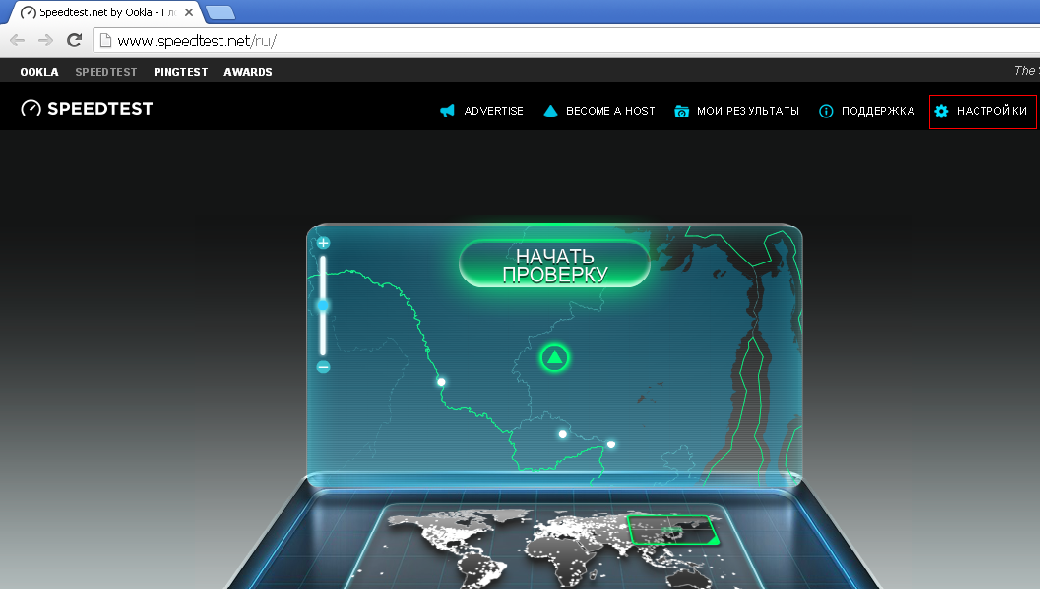 2. Внизу в поле Предпочитаемый сервер выбираем Orenburg FocusLife3.Нажимаем кнопку Сохранить4. Справа вверху нажимаем кнопку Выполнить проверку скорости (Take a speed test) 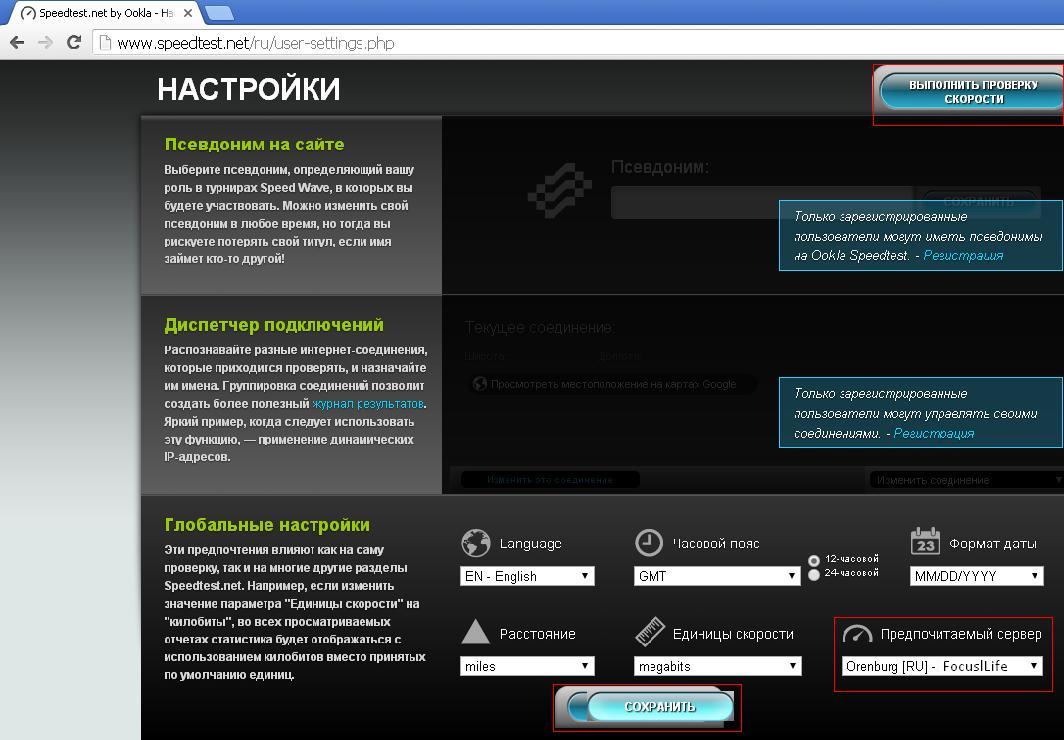 После чего появится карта на которой уже будет две кнопки5.Выбираем Begin Test Your Preferred Server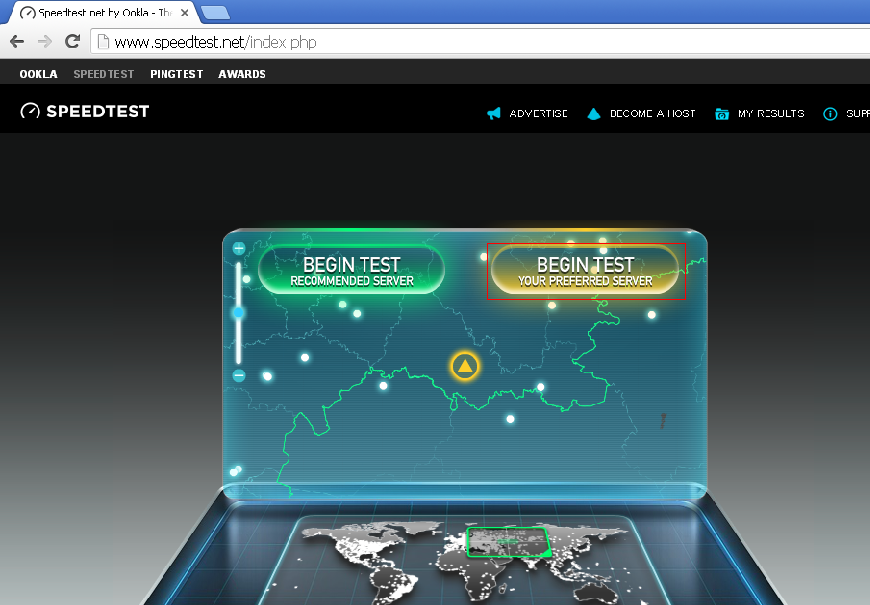 Далее пойдет тест скорости и выдаст результат , download speed – Скорость загрузки в мбитах, upload speed – скорость отдачи в мбитах.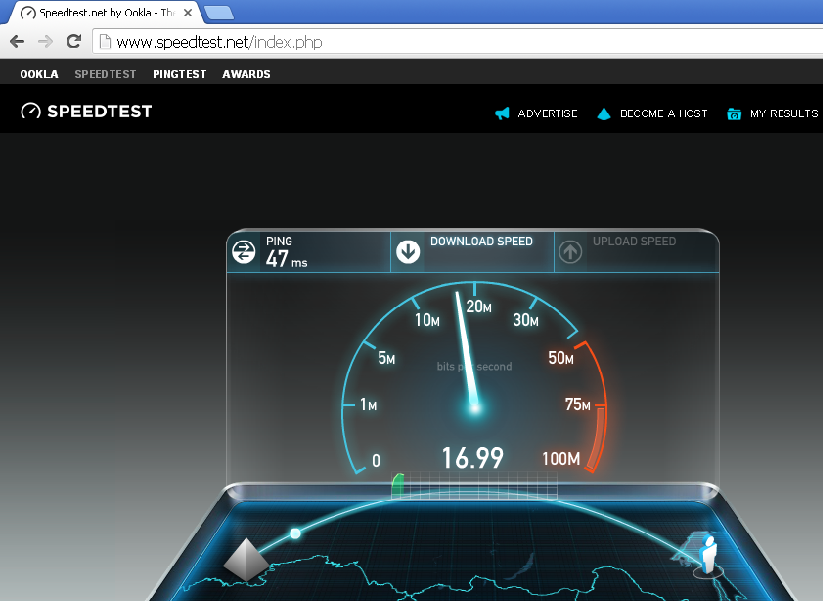 